Мероприятия, проведённые в библиотеках МБУК «Яранской ЦРБ» 3 сентября 2016 года.3 сентября – день борьбы с терроризмом. В Опытнопольской библиотеке была оформлена полочная  выставка «Терроризм – угроза обществу». Читатели смогли совершенствовать свои знания о терроризме: Как не стать жертвой теракта? Какие правила поведения в случае угрозы террористического акта нужно знать? Надо помнить – «Главная цель – остаться в живых».Проведена слайдовая презентация «Россия без террора». Можно сделать вывод, что предпосылкой эффективной борьбы с терроризмом правоохранительных органов и спецслужб, является умение граждан правильно вести себя в условиях этой опасности.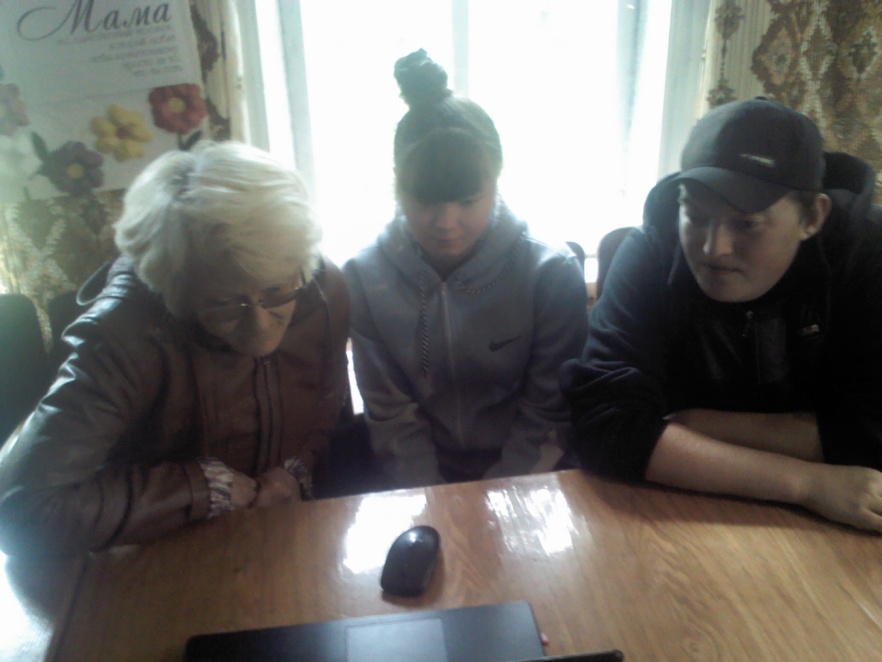 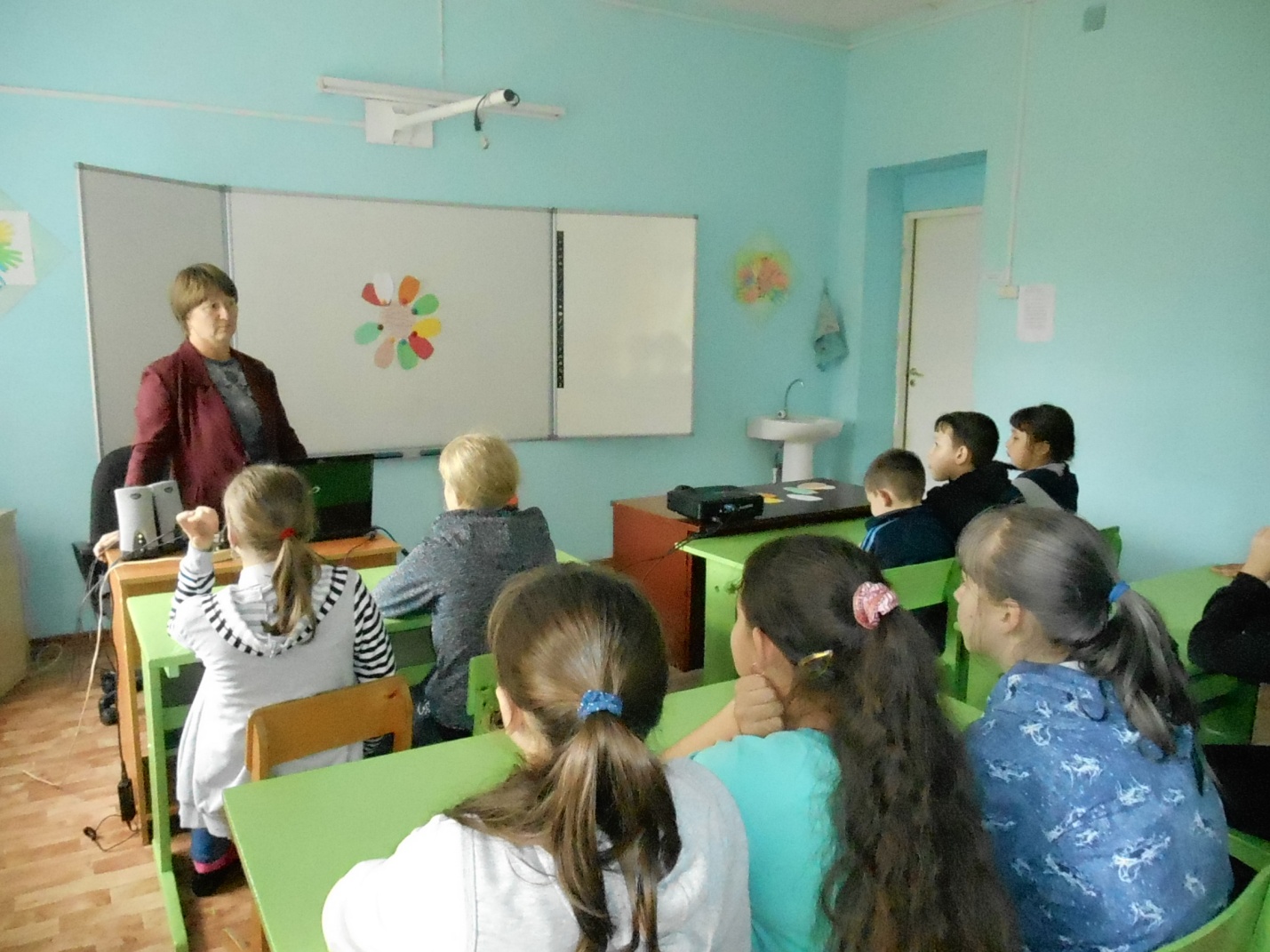 Беседа «Мы против террора» Никулятская СБФ. Ребята узнали о трагических событиях в городе Беслане 1-3 сентября 2004 года. Узнали кто такие террористы и что такое терроризм. Познакомились с правилами поведения в таких ситуациях.  В беседе приняло участие 15 человек. Всем была роздана памятка «Если ты оказался в заложниках, знай - ты не один». Салобелякская СБФ  провела информационный час «Терроризм – угроза обществу». На нём присутствовали учащиеся школы 7-8 класс. Познакомили детей с основными правилами поведения в условиях теракта. Содействовали формированию чувств милосердия в условиях теракта.Обзор периодики «Терроризм – территория страха»Сердежская СБФЭлектронная презентация «Россия без террора»Опытнопольская СБФПрезентация «В борьбе с террором мы едины»Знаменская СБФБеседа «Мы помним Беслан»Никольская СБФчас информации «Терроризм – угроза обществу».Кугальская СБФБеседа «Мы против террора» Никулятская СБФинформационный час «Терроризм – угроза обществу»Салобелякская СБФ